При заболеваниях сердечно-сосудистой системы, при атеросклерозе, ревматизме, пороках сердца, гипертонической болезни, а также после перенесенного инфаркта миокарда назначается диета №10. Эта диета способствует скорейшему восстановлению нарушенного кровообращения, улучшает обмен веществ, а также благоприятствует быстрому выведению из организма продуктов обмена и стимулированию деятельности почек и печени.
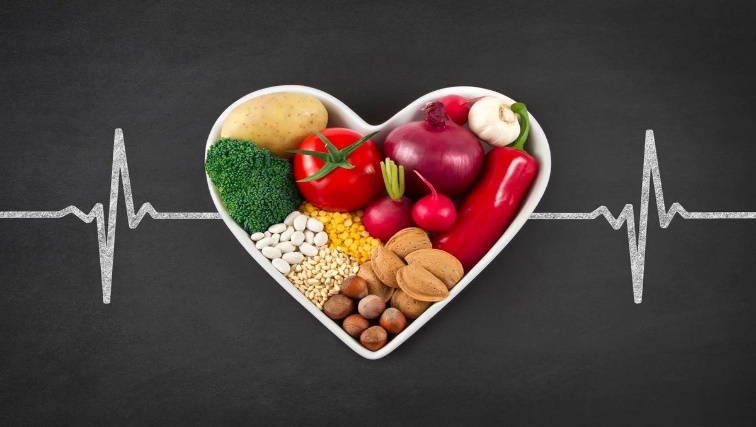 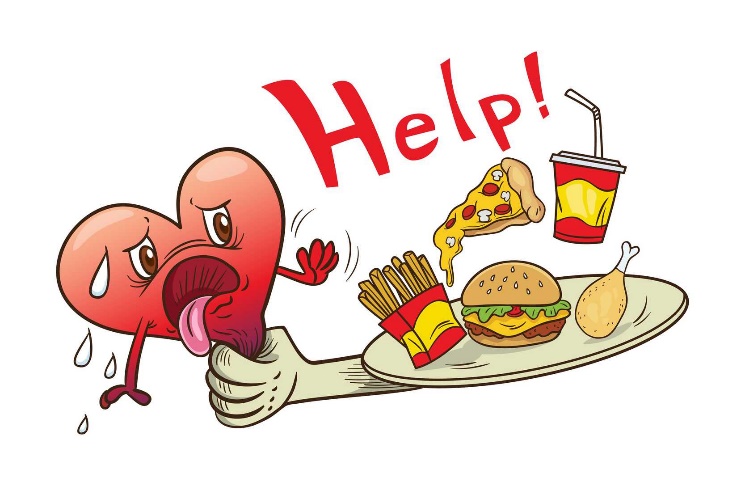 Основные принципы питания про сердечно-сосудистых заболеваниях:питание должно быть максимально разнообразным;ограничение продуктов, которые являются источником растительной клетчатки;увеличение в рационе продуктов, способствующих нормализации жирового обмена;увеличение продуктов, содержащих щелочные соединения (молоко, капуста, морковь, яблоки, лимоны);увеличение содержаний витаминов (групп А, В, РР, Е, ретинол, аскорбиновая кислота), микро- и макроэлементов в рационе (калий, кальций, фосфор);частые приемы пищи 5-6 раз в день небольшими порциями.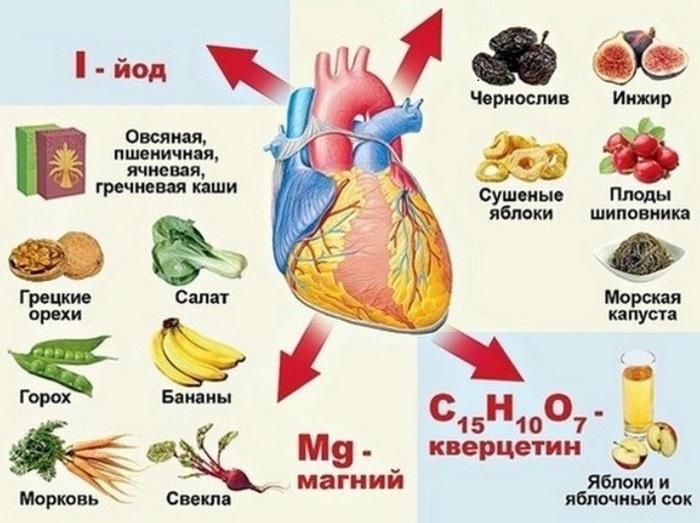 Перечень рекомендуемых продуктов и блюд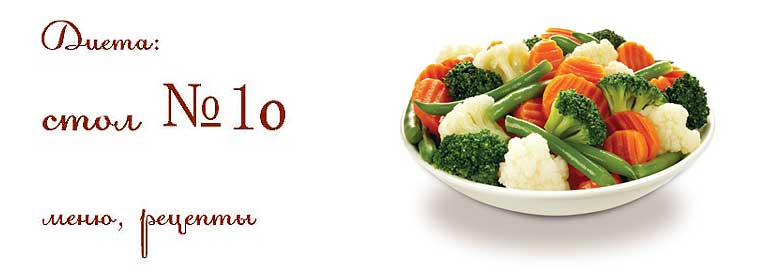 Первый завтрак: яйцо всмятку, каша овсяная молочная, чай.Второй завтрак: яблоки печеные с сахаром.Обед: суп перловый с овощами на растительном масле (1/2 порции), мясо отварное с морковным пюре, компот из сухофруктов.Полдник: отвар шиповника.Ужин: пудинг творожный (1/2 порции), отварная рыба с картофелем отварным, чай.На ночь: кефир.Выполнила: Мехова Виктория Алексеевна, отделение Сестринское дело, 211 группа, 2023г.Лечебное питание при заболеваниях сердечно-сосудистой системы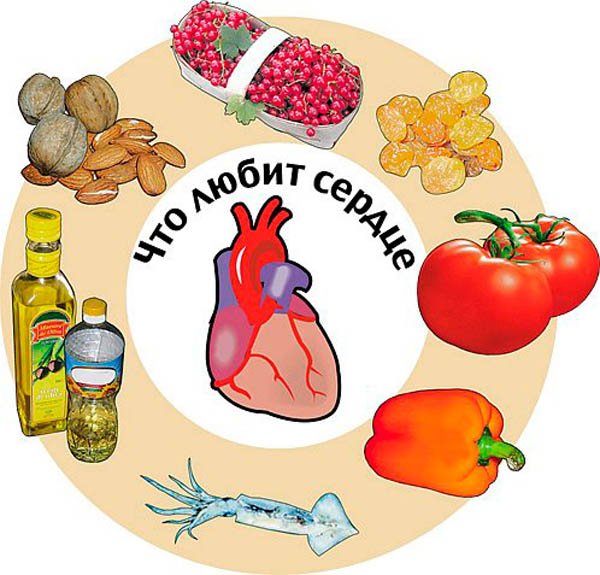 